П Р И Ј А В АКОНКУРСза доделу средстава за суфинансирање набавке конструкција и опреме за биљну   производњу у заштићеном простору на територији АП Војводине у 2018. години 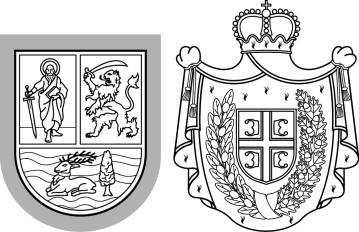 Република СрбијаАутономна покрајина ВојводинаПокрајински секретаријат запољопривреду, водопривреду и шумарствоБулевар Михајла Пупина 16, 21000 Нови СадТ: +381 21 487 44 11, +381 21 456 721   Ф: +381 21 456 040psp@vojvodina.gov.rs
Република СрбијаАутономна покрајина ВојводинаПокрајински секретаријат запољопривреду, водопривреду и шумарствоБулевар Михајла Пупина 16, 21000 Нови СадТ: +381 21 487 44 11, +381 21 456 721   Ф: +381 21 456 040psp@vojvodina.gov.rs
Подаци о подносиоцу захтева(физичко лице)Подаци о подносиоцу захтева(физичко лице)Подаци о подносиоцу захтева(физичко лице)Подаци о подносиоцу захтева(физичко лице)Подаци о подносиоцу захтева(физичко лице)Подаци о подносиоцу захтева(физичко лице)Име и презиме подносиоца захтева (носиоца РПГ)ЈМБГПодаци о подносиоцу захтева(правно лице)Подаци о подносиоцу захтева(правно лице)Подаци о подносиоцу захтева(правно лице)Подаци о подносиоцу захтева(правно лице)Подаци о подносиоцу захтева(правно лице)Подаци о подносиоцу захтева(правно лице)Пословно име правног лицаИме и презиме овлашћеног лицаМатични број МБПорески индентификациони број ПИБНазив делатности из АПР-аСви подносиоци захтеваСви подносиоци захтеваСви подносиоци захтеваСви подносиоци захтеваСви подносиоци захтеваСви подносиоци захтеваБрој Регистрованогпољопривредног газдинства ( РПГ)Величина пољопривредног газдинства (хектара)Адреса ( улица и број)Поштански број и назив местаОпштинаТелефонМобилни телефонe-mail:Досадашње коришћење средстава Секретаријата (заокружити број)1. Први пут1. Први пут2. Други пут2. Други пут3. Трећи путПодаци о инвестицијиПодаци о инвестицијиПодаци о инвестицијиПодаци о инвестицијиПодаци о инвестицијиПодаци о инвестицијиВеличина заштићеног простора – из ранијег периода у (м2)Величина заштићеног простора - предмет инвестиције ( м2) у 2018.годиниВеличина заштићеног простора уписаног у РПГ-у ( м2 ) у 2018.годиниПодаци о локацији улагањаПодаци о локацији улагањаПодаци о локацији улагањаПодаци о локацији улагањаПодаци о локацији улагањаПодаци о локацији улагањаКатастарска општинаНавести бројеве катастарских парцеле на којима се предмет инвестиције постављаПовршина свих катастарских парцела на којима се предмет инвестиције поставаљаПодаци о опреми и материјалуПодаци о опреми и материјалуПодаци о опреми и материјалуПодаци о опреми и материјалуПодаци о опреми и материјалуПодаци о опреми и материјалуВрста опреме, материјала  и система за грејање Врста опреме, материјала  и система за грејање Цена опреме/ материјала  ( без ПДВ-а)Цена опреме/ материјала  ( без ПДВ-а)Број и датум документа о извршеном плаћању/рачуна/предрачунаБрој и датум документа о извршеном плаћању/рачуна/предрачунаЗбир укупне вредности инвестиције без ПДВ-аЗбир укупне вредности инвестиције без ПДВ-аОПИС ПЛАНИРАНЕ ИНВЕСТИЦИЈЕ ( описно дефинисати број пластеника са величином сваког посебно, дефинисати где ће бити постављен систем за наводњавање,фертиригацију, систем за загревање, дефинисати шта ће се гајити у пластенику и др.)ИЗЈАВА 1Својим потписом потврђујем под материјалном и кривичном одговорношћу следеће:да су подаци у обрасцу пријаве и пратећа документација истинити и тачни, да немам неизмирених обавеза према Покрајинском секретаријату за пољопривреду, водопривреду и шумарство и да ћу овлашћеним лицима Секретаријата омогућити њихову проверу, да по неком другом основу не користим бесповратна средства за исту намену.•	добављач и подносилац захтева не представљају повезана лица при чему се повезаним лицима сматрају: носилац и чланови породичног пољопривредног газдинства, супружници, ванбрачни партнери, крвни сродници у правој линији, крвни сродници у побочној линији закључно са трећим степеном сродства, сродници по тазбини до другог степена сродства, усвојилац и усвојеник, лица између којих је извршен пренос управљачких права и лица која су повезана у смислу закона којим се уређује порез на добит правних лица,није у групи повезаних лица у којој су неки од чланова велика правна лица.Својим потписом, такође дајем сагласност за коришћење датих података током процеса провере, плаћања и трајања утврђених обавеза.Датум: ______________                         М.П.                                      _____________________________                                                                                                                      Потпис подносиоца пријавеИЗЈАВА 2Ја, доле потписани, сагласан/на сам да лично прикупљам све податке о којима се води службена евиденција, а који су неопходни за одлучивање у процесу апликације код Покрајинског секретаријата за пољопривреду, водопривреду и шумарство на 
Конкурсу за доделу средстава за суфинанисирање набавке конструкција и опреме за биљну   производњу у заштићеном простору на територији АП Војводине у 2018. Години.Ја, доле потписани, нисам сагласан/на сам да лично прикупљам све податке о којима се води службена евиденција, а који су неопходни за одлучивање у процесу апликације код Покрајинског секретаријата за пољопривреду, водопривреду и шумарство на Конкурсу за доделу средстава за суфинанисирање набавке конструкција и опреме за биљну   производњу у заштићеном простору на територији АП Војводине у 2018. Години.Заокружити један од понуђених одговора.Овом изјавом, потврђујем и да сам упознат са одредбама Закона о општем управном поступку („Службени гласник РС“ бр. 18/2016), члан 103. по којима је орган дужан да по службеној дужности, у складу са законом, врши увид, прибавља и обрађује податке о чињеницама о којима се води службена евиденција, а који су неопходни за одлучивање. Датум: ______________                             М.П.                           _____________________________                                                                                                                    Потпис носиоца газдинства/                                                                                                               овлашћеног лица у правном лицу